Data 26.03.2020Imię i nazwisko nauczycielaAnna MikuśTemat zajęćKorzeń – organ podziemny rośliny Cele lekcji- Poznam budowę i rodzaje systemów korzeniowych; 
- Dowiem się, jakie funkcje pełni korzeń. NaCoBeZu: 
- na co należy zwrócić uwagę?- co jest najważniejsze?- co należy zapamiętać?W dniu dzisiejszym dowiesz się, jak jest zbudowany korzeń, nauczysz się rozróżniać systemy korzeniowe oraz podasz rolę tego organu. Zwróć uwagę 
na to, gdzie występują omawiane rodzaje korzeni.  Przebieg lekcjiWitaj, dziś opiszę Ci jeden z organów roślinnych – korzeń. Jak wiesz, pełni ważną rolę w życiu rośliny. Proszę, zapisz w zeszycie temat i cele lekcji.Na początku zajęć zastanów się, jaką rolę może pełnić korzeń. Spróbuj ustalić dwa zadania, które mogą pełnić korzenie.  Pomogą Ci 
w tym informacje zawarte w podręczniku na str. 98. Odpowiedź zapisz 
w zeszycie. Następne zadanie będzie związane z analizą schematu ze str. 98
na temat budowy korzenia. Zapoznaj  się z nią, a następnie wykonaj zadanie nr 2 w ćwiczeniach.Kolejny krok to rozpoznawanie systemów korzeniowych. Rozróżniamy dwa rodzaje systemów korzeniowych – palowy i wiązkowy. Jaki system korzeniowy ma roślina przedstawiona na zdjęciu wykonanym 
w naszej klasie (w sali przyrodniczej). Zapisz odpowiedź w zeszycie. Jeśli masz wątpliwości, to zajrzyj do podręcznika na str. 99.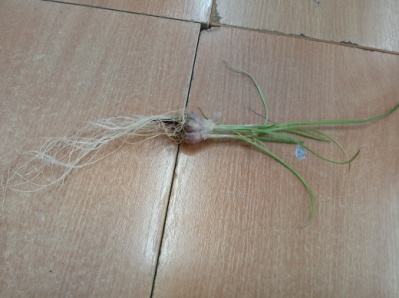 Zadania/ ćwiczeniaKtóra strefa korzenia odpowiada za pobieranie wody i soli mineralnych? W tym celu spróbuj napisać do mnie krótką informację 
w e-dzienniku lub na podany adres: anna.mikus@kliniska.edu.plDla chętnych: możesz też napisać, co było najtrudniejsze, 
a co najłatwiejsze w dzisiejszym temacie?Ewaluacja (informacja zwrotna)Sprawdź, czy potrafisz:- Potrafię podać rolę korzenia (dwie funkcje); wyróżniam systemy korzeniowe (dwa rodzaje); znam budowę korzenia – potrafię powiedzieć, która strefa jest odpowiedzialna za pobieranie wody i soli mineralnych z gleby.Jeśli udało się odpowiedzieć na wszystkie pytania – BRAWO! Czy Jesteś zadowolony/zadowolona ze swojej pracy? (Dzisiaj oceniasz SIEBIE sam/sama).UWAGI Czas na wykonanie zadań: 26.03.2020 – 02.04.2020            Życzę miłej pracy! 